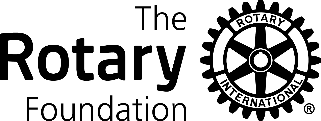 国際ロータリー第2570地区2024－25年度ロータリー財団グローバル補助金奨学生募集要綱7重点分野（・平和構築と紛争予防　・疾病予防と治療　・水と衛生　・母子の健康　・基本的教育と識字率向上　・地域社会の経済発展　・環境）に貢献するキャリアを目指す大学院生や職業人に、1年あたり30，000米ドルの海外留学奨学金（グローバル補助金）を提供しています。奨学金名グローバル補助金奨学金の用途渡航費用、授業料、住居費、生活費、保険など募集人数若干名留学時期2025年8月以降派遣期間１～2年資格7重点分野のいずれかに該当する分野でキャリアを築くことを目標とし、大学院レベルの教育目標もこれに関連すること学歴、職歴、活動歴が7重点分野に関わっていること留学先がロータリークラブのある国であることグローバル補助金申請時（本申請）に入学許可状、招請状、学費支援の保証を必要とする条件付き入学許可状を提出できること（2025年2月頃）留学国での修学に必要とされる語学レベルを有すること第2570地区（埼玉西北）内に在住、あるいは在学・在職、または本籍を有すること留学に耐える体力を有し、留学中に定期報告書を提出できる者地区の選考試験に合格後、派遣までの1年間に行われる5回のオリエンテーション出席すること無資格者ロータリー会員、クラブ・地区及び国際ロータリーの職員、これら該当者の家族既に海外在住（修学・就業）の場合、申請は受け付けていません注意事項地区の選考試験合格者はグローバル補助金奨学生候補となり、当地区からロータリー財団本部（米国）への本申請手続きと承認を経て、正式にグローバル補助金奨学生となります応募の方法応募者は次の資料1～資料4を受付期間内に国際ロータリー第2570地区　地区事務所に提出してください資料1　申込書申込書は地区ホームページにあります。下記URLよりダウンロードのうえ必要事項を記入してください　　https://www.rid2570.gr.jp/資料2　小論文テーマ（下記3項目について全て記述すること）得意な学科と今後の課題、職歴、職業上の目的や目標、あなたの人生におけるその他の重要な出来事について説明した簡単な略歴（2枚以内）奨学金を申請する理由、希望専攻分野と将来の職業プラン、及びこれからの計画がどのように国際理解と世界平和というロータリー財団の使命を支援し、貢献しうるかについて説明した詳細な趣旨説明。なお、希望教育機関を選択した理由と選ぶにあたって参照した情報源を明記すること（2枚）あなたの主な関心事や活動についての要約。但しそれらにおいて、あなたが指導的な役割を果たしているものであること。講演の経験、社会奉仕の活動歴があればあわせて明記すること（1枚）◇用紙：白・A4版（用紙方向がタテ、印字はヨコ）5枚以内◇書式：日本語－30字×25行◇各ページの右上：氏名とページ数を記入（5枚の場合1/5，2/5・・・・）資料3　語学能力証明書TOEFL、IELTS、TOEIC 他（スコアシートの写し）資料4　在学・在職証明書学生の応募者は在学証明書の写し。既卒の応募者は①最終学校の卒業（終了）証明書と②在職証明書の両方の写しを提出（注記）　申請書に虚偽があった場合は、いかなる理由にかかわらず不合格となります　個人情報保護法に基づき提出された資料は他の目的に使用することはありません応募期間：　2024年3月1日～2024年4月30日　　　　　　　上記期限までに地区事務所に提出（必着）提出先：　国際ロータリー第2570地区　地区事務所住所　〒355-0028　東松山市箭弓町2-5-14　紫雲閣1階電話　0493-21-2570E-mail : d-office@mail.rid2570.gr.jp問い合わせは上記までメールにてお願いいたします選考の手順◇第1次選考：書類審査　終了後、選考結果及び第2次選考の案内が郵送されます（5月13日発送予定）◇第2次選考：面接　坂戸市文化施設オルモ於いて5月18日午後（詳細は郵送通知記載）◇最終合格者発表：5月20日郵送にて発表◇合格者アプリケーションガイダンス：6月22日午前（詳細は郵送通知記載）※必ずご出席ください。欠席の場合は合格取り消しとなります申込書国際ロータリー第2570地区ホームページ　https://www.rid2570.gr.jp/資料ダウンロードからロータリー財団【海外派遣】奨学生募集より2024-25年度ロータリー財団グローバル補助金奨学生申込書をダウンロード参考資料国際ロータリー第2570地区ホームページ　https://www.rid2570.gr.jp/資料ダウンロードからロータリー財団より◇ロータリーの重点分野◇重点分野の基本方針◇ロータリー財団グローバル補助金授与と受諾の条件　を参照ロータリーに関しての情報は、下記のホームページを参照ください　https://www.rotary.or.jp/